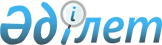 О внесении дополнения в постановление Правительства Республики Казахстан от 17 февраля 2017 года № 71 "О некоторых вопросах министерств здравоохранения и национальной экономики Республики Казахстан"Постановление Правительства Республики Казахстан от 5 декабря 2022 года № 973
      Правительство Республики Казахстан ПОСТАНОВЛЯЕТ:
      1. Внести в постановление Правительства Республики Казахстан от 17 февраля 2017 года № 71 "О некоторых вопросах министерств здравоохранения и национальной экономики Республики Казахстан" следующее дополнение:
      в Положении о Министерстве здравоохранения Республики Казахстан, утвержденном указанным постановлением:
      пункт 15 дополнить подпунктом 323-1) следующего содержания:
      "323-1) осуществляет прием граждан и представителей юридических лиц, своевременное и полное рассмотрение, анализ, мониторинг и выявление системных проблем, поднимаемых населением в обращениях, сообщениях, откликах, предложениях, запросах, принятие по ним решений;".
      2. Настоящее постановление вводится в действие со дня его подписания.
					© 2012. РГП на ПХВ «Институт законодательства и правовой информации Республики Казахстан» Министерства юстиции Республики Казахстан
				
      Премьер-МинистрРеспублики Казахстан 

А. Смаилов
